Blouse/bloes;	Een dun kledingstuk voor je bovenlijf. Er zitten knoopjes aan en een kraag.Rok:	een kledingstuk voor vrouwen/meisjes. Een rok valt vanaf je middel om je benen.Jurk:	een rok met en bovenstuk er aan vast.Vest:	Een soort trui die aan de voorkant van boven tot onder open kan. Meestal zijn ze gebreid.Trui:	een gebreid kledingstuk voor je bovenlijf. Je trekt een trui over je hoofd aan.t-Shirt:	Een dun katoenen truitje zonder kraag.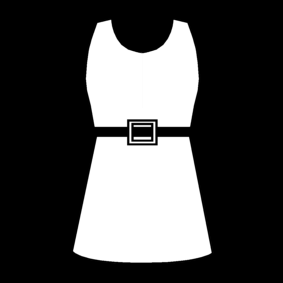 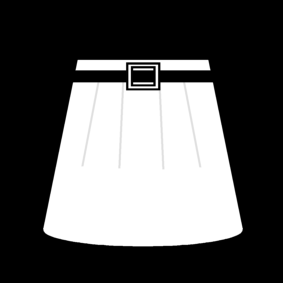 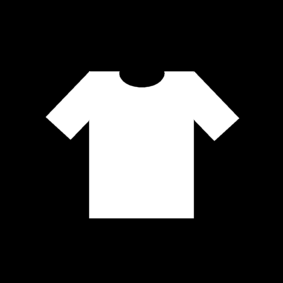 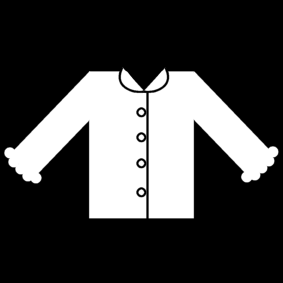 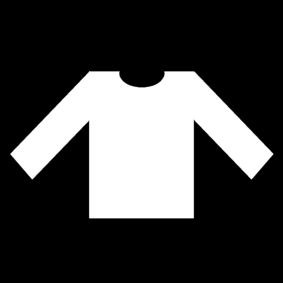 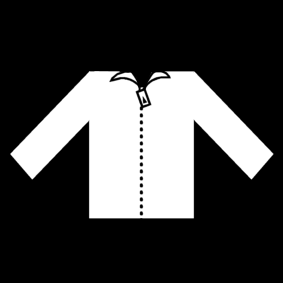 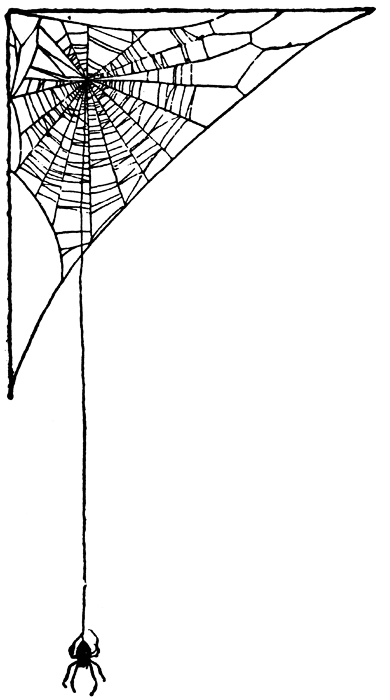 